Zmiany wersja 4.17UPodczas edycji danych pośrednika dane pośrednika są przepisywane do historiiDodano klucz do tabelLicencjeTerminarz_histUsunięto opcje Rejestr Pomocy publicznej w firmach które nie udzielają pożyczek opartych o pomoc publiczną.Dodano kolumnę Id do tabeli terminarz_histZablokowano do edycji kolumny w tabeli opłatyDodano klawisz Edycja w opcje opłaty.Zmiana w tworzenie not na odsetki karne, w systemie umożliwiono tworzenie not odsetkowych nawet codziennie. System po utworzeniu not odznacza dokumenty jako wyfakturowane. Kolejne uruchomienie opcji fakturującej powoduje wyfakturowanie tylko nowych dokumentów.W rejestrze pomocy publicznej (Umowy Info  menu  Pomoc Publiczna) dodano dodatkową kolumnę Data kursu. W polu tym zawarta jest data kursu euro jakiego użyto do wyliczenia pomocy de minimis. W przypadku różnic między datą podpisania , a datą kursu ta druga podświetli się na czerwono.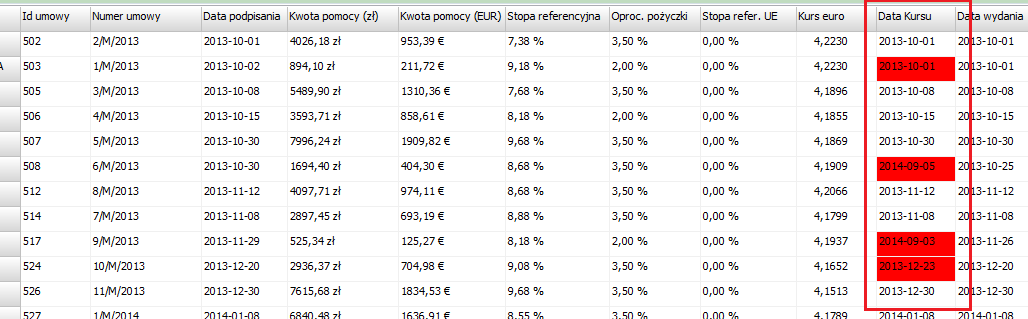 Dodano możliwość podglądu historii zmian wprowadzonych w opłatach (przy produktach i przy umowach info)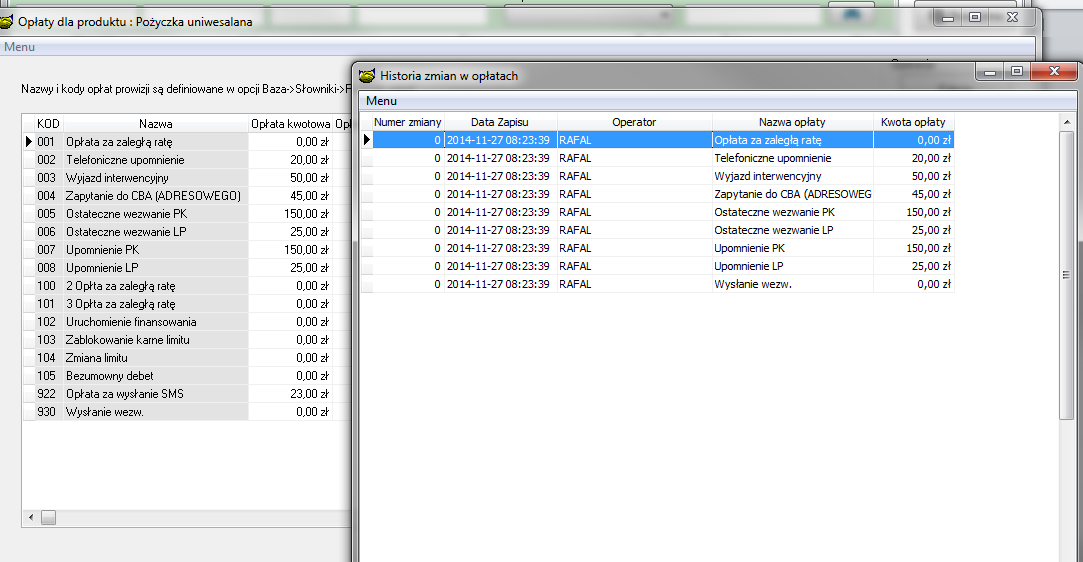 W danych umowy na zakładce Windykacji komorniczej wyjaśniono skrót pojęcia KZAWE w „dymku” podpowiedzi.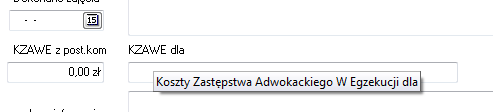 Instalacja1.	Wykonać kopię bazy !2.	Zamienić plik pbaza.exe na aktualny3.	Wykonać instalacje bazy danych opcja Baza->Instalacja wersji 4.17U(Na pytanie czy dodać indeksy odpowiedzieć Tak)